         18.07.2018                                        г. Елабуга                               № 142О внесении изменений в решение Елабужского городского Совета от 25.04.2018 №130 «Об утверждении Положения о порядке и условиях оплаты труда депутатов,  выборных должностных лиц местного самоуправления, осуществляющих свои полномочия на постоянной основе, муниципальных служащих в муниципальном образовании город Елабуга Елабужского муниципального района» В соответствии с Постановлением Кабинета Министров Республики Татарстан от 14.06.2018г. №481 «О внесении изменений в нормативы формирования расходов на оплату труда депутатов, выборных должностных лиц местного самоуправления, осуществляющих свои полномочия на постоянной основе, председателей контрольно-счетных органов муниципальных образований, муниципальных служащих в Республике Татарстан, утвержденные постановлением Кабинета Министров Республики Татарстан от 28.03.2018 № 182 «О нормативах формирования расходов на оплату труда депутатов, выборных должностных лиц местного самоуправления, осуществляющих свои полномочия на постоянной основе, председателей контрольно-счетных органов муниципальных образований, муниципальных служащих в Республике Татарстан», Елабужский городской Совет РЕШИЛ:Внести в решение Елабужского городского Совета от 25.04.2018 года №130 «Об утверждении положения о порядке и условиях оплаты труда депутатов, выборных должностных лиц местного самоуправления, осуществляющих свои полномочия на постоянной основе, муниципальных служащих в муниципальном образовании город Елабуга Елабужского муниципального района» следующие изменения:1.1. Часть 2 Положения о порядке и условиях оплаты труда депутатов,  выборных должностных лиц местного самоуправления, осуществляющих свои полномочия на постоянной основе, муниципальных служащих в муниципальном образовании город Елабуга Елабужского муниципального района изложить в следующей редакции:«2. Оплата труда Главы муниципального образования, депутатов, выборных должностных лиц местного самоуправления муниципального образования город Елабуга2.1. Ежемесячное денежное вознаграждение Главы муниципального образования, заместителей Главы муниципального образования, депутатов, выборных должностных лиц местного самоуправления, осуществляющих свои полномочия на постоянной основе, устанавливается в соответствии с приложением №1 к настоящему Положению.2.2. Единовременная выплата при предоставлении ежегодного оплачиваемого отпуска Главе муниципального образования, заместителям Главы муниципального образования, депутатам, выборным должностным лицам местного самоуправления, осуществляющим свои полномочия на постоянной основе, выплачивается в размере, не превышающем одного ежемесячного денежного вознаграждения.2.3. Главе муниципального образования, заместителям Главы муниципального образования, помимо ежемесячного денежного вознаграждения и единовременной выплаты при предоставлении ежегодного оплачиваемого отпуска, могут дополнительно выплачиваться ежемесячное денежное поощрение, ежемесячная надбавка за выслугу лет, премии в соответствии с муниципальными правовыми актами.2.4. Размер расходов на выплату ежемесячного денежного поощрения Главы муниципального образования и его заместителей не может превышать норматив, составляющий для Главы - одиннадцать ежемесячных денежных вознаграждений в год, для его заместителей - восемь ежемесячных денежных вознаграждений в год.2.5. При установлении муниципальным правовым актом, регулирующим условия оплаты труда Главы муниципального образования, его заместителей, ежемесячной надбавки за выслугу лет к ежемесячному вознаграждению размеры надбавок не могут превышать размеры, установленные пунктом 3.3.2 настоящего положения.2.6. Размер расходов на выплату ежемесячной надбавки за выслугу лет не может превышать норматив, составляющий три ежемесячных денежных вознаграждения по соответствующей должности в год».Настоящее решение вступает в силу с момента его официального опубликования.Контроль за исполнением настоящего решения возложить на постоянную депутатскую комиссию по вопросам экономического развития, бюджета, налогов, тарифной политики, развития предпринимательства, межбюджетных и земельно-имущественных отношений.Председатель                                                                                    	Г.Е. ЕмельяновЕЛАБУЖСКИЙГОРОДСКОЙСОВЕТРЕСПУБЛИКА ТАТАРСТАН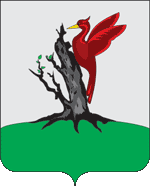 ТАТАРСТАН РЕСПУБЛИКАСЫАЛАБУГАШӘҺӘРСОВЕТЫ            РЕШЕНИЕ                              КАРАР